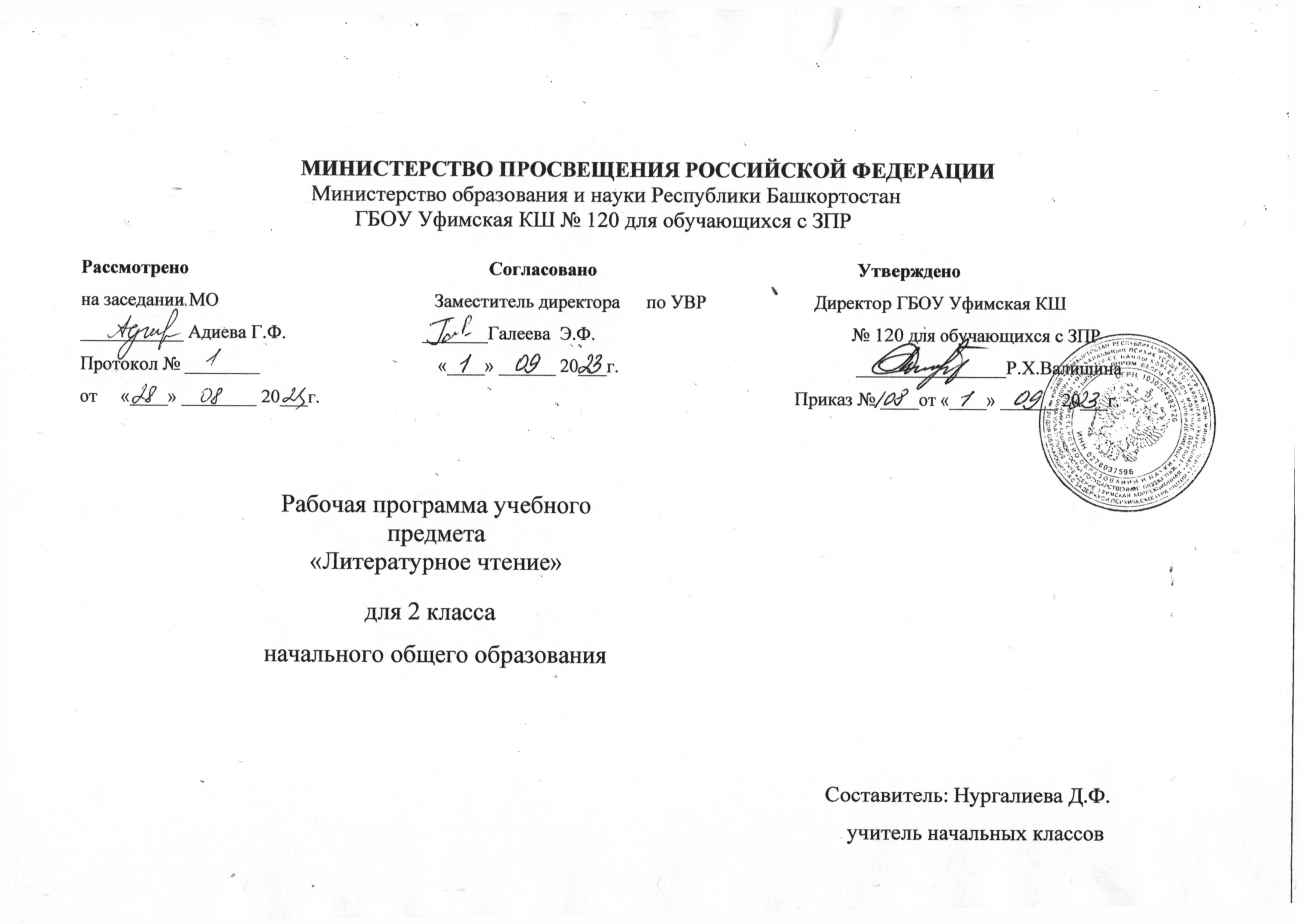 Пояснительная запискаПрограмма по предмету «Литературное чтение» составлена на основе Федерального государственного стандарта начального общего образования (Приказ Министерства просвещения России от 31.05.2021 г. № 286 зарегистрирован Министерством Юстиции Российской Федерации 05.07.2021г., регистрационный номер № 64100) ( далее ФГОС НОО ), Федеральной адаптированной образовательной программы начального общего образования обучающихся с задержкой психического развития (Приказ Министерства просвещения России от 24.11.2022 г. № 1023 далее ФАОП НОО ЗПР), а также ориентирована на целевые приоритеты духовно-нравственного развития, воспитания и социализации обучающихся с ЗПР, сформулированные в Федеральной программе воспитания.                                    ОБЩАЯ ХАРАКТЕРИСТИКА УЧЕБНОГО ПРЕДМЕТА.Учебный предмет «Литературное чтение» является одним из основных предметов в системе подготовки младшего школьника с ЗПР. Овладение читательской компетенцией, умение излагать свои мысли необходимо для полноценной социализации ребенка. Позитивное отношение к книгам и чтению способствует формированию общей культуры. Овладение учебным предметом «Литературное чтение» оказывает положительное влияние на общую успеваемость обучающегося по всем предметным областям. Однако даже у школьника без ограничений по возможностям здоровья овладение навыками правильного, осознанного и беглого чтения нередко вызывает трудности, которые связаны со сложной структурной организацией чтения. У детей с ЗПР часто оказываются несформированными предпосылки овладения навыком чтения: дети с трудом дифференцируют акустически сходные фонемы, плохо запоминают буквы, наблюдается нарушение перекодировки звука в букву и наоборот. Пространственная ограниченность поля зрения, замедленность мыслительной деятельности затрудняют овладение способом слияния согласной и гласной, привязывая ребенка к побуквенному чтению. Дети с ЗПР не слышат в слове отдельных звуков, не могут установить их последовательность, правильно произнести, отмечаются недостатки лексико-грамматической стороны и связной речи. Успешность изучения курса литературного чтения обеспечивает результативность обучения по другим предметам начальной школы. В результате освоения предметного содержания литературного чтения учащиеся приобретают общие учебные умения, навыки и способы деятельности: осознанно читать, строить диалогическое и монологическое высказывания на основе литературного произведения и личного опыта; описывать и сопоставлять различные объекты, самостоятельно пользоваться справочниками, находить информацию в словарях и др.При обеспечении коррекционной направленности «Литературное чтение» позволяет младшим школьникам с ЗПР освоить обязательный базисный минимум, преодолеть затруднения в формировании навыка чтения. Работа на уроке направлена на формирование языкового анализа и синтеза как основы, на которой формируется позиционный принцип чтения. Содержание работы на уроке позволяет учащимся овладеть техникой чтения, помогает научиться понимать смысл прочитанного, предотвратить ошибки, возникающие при обучении чтению.Кроме того, на уроках в процессе работы расширяется запас представлений об окружающем мире, обогащается словарь, уточняется понимание лексического значения отдельных слов и содержания текстов в целом. Младшие школьники с ЗПР с помощью учителя учатся самостоятельно использовать контекст при осмыслении встречающихся в нем незнакомых слов и выражений.Работа над перечисленными выше компонентами на уроках чтения способствует пониманию прочитанного и, следовательно, накоплению необходимых сведений и знаний об окружающей действительности, речевому развитию учащихся, преодолению специфических недостатков познавательной деятельности, оказывая положительное влияние на весь процесс обучения младшего школьника, имеющего ЗПР. В процессе реализации данного учебного предмета формируются навыки правильного, сознательного, беглого и выразительного чтения, которые необходимы младшим школьникам с ЗПР для усвоения программного материала по всем предметам учебного плана. Умение передавать при чтении различными выразительными средствами свое отношение к прочитанному, способность сделать подробный, выборочный и краткий пересказ, умение воспроизводить содержание текста-описания или рассуждения являются одним из необходимых условий успешного обучения. Умение различать в тексте слова, объяснять и использовать в собственной речи оттенки значений слов, образные средства выразительности способствуют развитию всех компонентов речевой системы. Умение отличать связный текст от набора предложений, делить текст на части, озаглавливать их, объяснять смысл названия текста и смысл текста в целом также является необходимым школьным навыком.Для обучающихся с ЗПР  используется предметная линия учебников «Школа России» ЦЕЛИ И ЗАДАЧИ ИЗУЧЕНИЯ ПРЕДМЕТА «ЛИТЕРАТУРНОЕ ЧТЕНИЕ».Общей целью изучения предмета «Литературное чтение» является формирование у обучающихся навыков чтения и понимания прочитанного, введение ребенка в мир художественной литературы, привитие вкуса к чтению.Овладение учебным предметом «Литературное чтение» представляет сложность для учащихся с (ЗПР). Это связано с недостатками фонематического восприятия, непониманием содержания звучащей речи, бедностью словаря, трудностями порождения связного высказывания, несовершенством навыков чтения, несформированностью основных мыслительных операций. В соответствии перечисленными трудностями и обозначенными во ФГОС НОО обучающихся с ЗПР особыми образовательными потребностями определяются общие задачи предмета литературное чтение:формировать фонематическое восприятие, звуковой анализ и синтез;формировать, закреплять и постепенно совершенствовать навыки чтения (сознательного, правильного, беглого и выразительного чтения вслух и про себя);уточнять и обогащать словарный запас путем расширения и дифференциации непосредственных впечатлений и представлений, полученных при чтении;формировать умение полноценно воспринимать литературное произведение в его эмоциональном, образном и логическом единстве, преодолевать недостатки в развитии эмоционально-волевой сферы детей;развивать нравственные и эстетические представления и чувства, художественный вкус, творческое и воссоздающее воображение, корригировать отклонения личностного развития ребенка;преодолевать недостатки в развитии речи обучающихся, формировать речевые умения и навыки;развивать и расширять представления об окружающем мире, обогащать чувственный опыт, развивать мыслительную деятельность и познавательную активность;прививать интерес к книге, к самостоятельному чтению;формировать приемы умственной деятельности, необходимые для овладения навыком чтения (наблюдения, сравнения и обобщения);способствовать совершенствованию познавательной деятельности и речевой коммуникации, обеспечивающих преодоление типичных для младших школьников с ЗПР недостатков сферы жизненной компетенции; содействовать достижению личностных, метапредметных и предметных результатов образования.С учетом особых образовательных потребностей детей с ЗПР во 2 классе обозначенные задачи конкретизируются следующим образом:продолжать учить выделять последовательность звуков и слогов в словах, использовать знаково-символические средства (при составлении звуковых схем, схем предложения);совершенствовать умение слитного послогового чтения слов с разной слоговой структурой, умение правильно понимать читаемые слова, предложения, небольшие тексты;учить элементам выразительного чтения;учить понимать звучащую речь, отвечать на вопросы по содержанию услышанного произведения, передавать содержание прослушанного;учить использовать формы речевого этикета;познакомить с произведениями устного народного творчества и детской литературы, доступными для восприятия младших школьников с ЗПР, развивать нравственные и эстетические представления и чувства;учить создавать собственный текст по серии иллюстраций к произведению, на основе личного опыта или впечатлений;развивать и расширять представления об окружающем мире, обогащать чувственный опыт и словарь, развивать мыслительную деятельность и познавательную активность;воспитывать интерес к книгам и чтению;содействовать достижению личностных, метапредметных и предметных результатов образования.В программе сохранено основное содержание общеобразовательной школы, но учитываются индивидуальные особенности обучающегося с ЗПР и специфика усвоения им учебного материала. Обучающемуся ребенку по программе с тяжёлым нарушением речи очень сложно сделать над собой волевое усилие, заставить себя выполнить что-либо. Нарушение внимания: его неустойчивость, сниженная концентрация, повышенная отвлекаемость. Нарушения восприятия выражается в затруднении построения целостного образа. Ребенку может быть сложно, узнать известные ему предметы в незнакомом ракурсе. Такая структурность восприятия является причиной недостаточности, ограниченности, знаний о русском языке. Также страдает скорость восприятия, и ориентировка в пространстве.  Задержка психического развития, нередко сопровождается проблемами речи, связанными с темпом ее развития. Наблюдается системное недоразвитие речи – нарушение ее лексико-грамматической стороны. Отставание в развитии всех форм мышления обнаруживается, в первую очередь, во время решения задач на словесно - логическое мышление.Программа   учитывает особые образовательные потребности детей с ЗПР.- формирование основ умения учиться и способности к организации своей деятельности;-  стимулирование развития учебной мотивации, познавательной  активности; обеспечение непрерывного контроля над становлением учебно-познавательной деятельности ребёнка до достижения уровня, позволяющего сформировать умение принимать, сохранять цели и следовать им в учебной деятельности, умение планировать и контролировать свою деятельность, стремиться к самостоятельному выполнению учебных заданий;- стимуляция осмысления ребенком приобретаемых в ходе обучения знаний как пригодных для применения в привычной повседневной жизни;- включение в содержание программы разделов, содержащих специальный коррекционный компонент;- организация процесса обучения с учётом специфики усвоения знаний, умений и навыков детьми с ЗПР («пошаговое» предъявление материала, дозированная помощь взрослого, использование специальных методов, приёмов и средств, способствующих как общему развитию ребёнка, так и компенсации индивидуальных недостатков развития).Программа строит обучение детей с ЗПР   на основе принципа коррекционно-развивающей направленности учебно-воспитательного процесса.Коррекционно-развивающие цели:корригировать внимание (произвольное, непроизвольное, устойчивое, переключение внимания, увеличение объема внимания);коррекция и развитие связной устной речи (регулирующая функция, планирующая функция, анализирующая функция, орфоэпически правильное произношение, пополнение и обогащение пассивного и активного словарного запаса, диалогическая и монологическая речь);коррекция и развитие памяти (кратковременной, долговременной) ;коррекция и развитие зрительных восприятий;развитие слухового восприятия;коррекция и развитие мелкой моторики кистей рук (формирование ручной умелости, развитие ритмичности, плавности движений, соразмерности движений)коррекция и развитие мыслительной деятельности (операций анализа и синтеза, выявление главной мысли, установление логических и причинно-следственных связей, планирующая функция мышления);коррекция и развитие личностных качеств учащихся, эмоционально-волевой сферы (навыков самоконтроля, усидчивости и выдержки, умение выражать свои чувства…)Основные направления коррекционной работы1. Совершенствование движений и сенсомоторного развития- развитие мелкой моторики кисти и пальцев рук;- развитие артикуляционной моторики2. Коррекция отдельных сторон психической деятельности- развитие зрительного восприятия и узнавания; развитие зрительной памяти и внимания;- развитие слухового внимания и памяти;- развитие фонетико-фонематических представлений, формирование звукового анализа.3. Развитие основных мыслительных операций- навыков соотносительного анализа;- навыков группировки и классификации (на базе овладения основными родовыми понятиями);- умения работать по словесной и письменной инструкции, алгоритму;4. Развитие различных видов мышления:- развитие наглядно-образного мышления;- развитие словесно-логического мышления (умение видеть и устанавливать логические связи между предметами, явлениями и событиями).5. Коррекция нарушений в развитии эмоционально-личностной сферырелаксационные упражнения для мимики лица, драматизация, чтение по ролям и т.д.6. Развитие речи, овладение техникой речи- чистоговорки, скороговорки;- составление рассказа по картинке (серии картинок)7. Расширение представлений об окружающем мире и обогащение словаря.- презентации, видеофильмы;- дидактические игры со словами (анаграммы, загадки и т.д)Коррекционная работа:новый материал следует преподносить предельно развёрнуто; значительное место отводить практической деятельности обучающихся;систематически повторять пройденный материал для закрепления ранее изученного и для полноценного усвоения нового;используемый словарный материал уточнять, пополнять, расширять путём соотнесения с предметами и явлениями окружающего мира, с их признаками и т.д.;выполнение письменных заданий предварять анализом языкового материала с целью предупреждения ошибок.      Все эти требования сочетаются с индивидуальным подходом к ребёнку, учитывающим уровень его подготовленности, особенности личности, работоспособность, внимание, целенаправленность при выполнении заданий. Данная программа предполагает дифференцированную помощь для  обучающихся с ЗПР: - инструкция учителя для освоения работы с книгами,-переконструирование содержания учебного материала с ориентацией на зону ближайшего развития ученика,- опора на жизненный опыт ребёнка, - использование наглядных, дидактических материалов, - итог выступления учащихся обсуждают по алгоритму-сличения, сильный ученик самостоятельно отвечает на итоговые вопросы, слабым даётся опорная схема-алгоритм, -реконструкция урока с ориентиром на включение разнообразных индивидуальных форм преподнесения заданий,  - использование более широкой наглядности и словесной конкретизации общих положений большим количеством  наглядных примеров и упражнений, дидактических материалов, - использование при преобразовании извлеченной информации из учебника и дополнительных источников знаний  опорной  карты- сличения, опорной схемы алгоритма, - использование перфокарт индивидуального содержания, - при ответе на итоговые вопросы использование опорной схемы-алгоритмы, наглядные, дидактические материалы.Особенности обучающихся с задержкой психического развитияотбора и адаптации учебного материала.Наиболее ярким признаком ЗПР является незрелость эмоционально-волевой сферы - ребенку очень сложно сделать над собой волевое усилие, заставить себя выполнить что-либо. Нарушения внимания: неустойчивость, сниженная концентрация, повышенная отвлекаемость. Нарушения внимания могут сопровождаться повышенной двигательной и речевой активностью. Такой комплекс отклонений (нарушение внимания + повышенная двигательная и речевая активность), не осложненный никакими другими проявлениями, в настоящее время обозначают термином "синдром дефицита внимания с гиперактивностью" (СДВГ).        Нарушение восприятия выражается в затруднении построения целостного образа. Ребенку сложно узнать известные ему предметы в незнакомом ракурсе. Такая структурность восприятия является причиной недостаточности, ограниченности, знаний об окружающем мире. Также страдает скорость восприятия и ориентировка в пространстве.             Особенности  памяти. Ограничен объем памяти и снижена прочность запоминания. Характерны неточность воспроизведения и быстрая потеря информации. В наибольшей степени страдает вербальная память.  Учащиеся значительно лучше запоминают наглядный (неречевой) материал, чем вербальный. Речевые проблемы- связаны в первую очередь с темпом ее развития. Другие особенности речевого развития в данном случае могут зависеть от формы тяжести ЗПР и характера основного нарушения: так, в одном случае это может быть лишь некоторая задержка или даже соответствие нормальному уровню развития, тогда как в другом случае наблюдается системное недоразвитие речи - нарушение ее лексико-грамматической стороны.             Отставание в развитии всех форм мышления; оно обнаруживается в первую очередь во время решения задач на словесно-логическое мышление. К началу школьного обучения дети с ЗПР не владеют в полной мере всеми необходимыми для выполнения школьных заданий интеллектуальными операциями (анализ, синтез, обобщение, сравнение, абстрагирование).            Эмоциональная сфера. У обучающихся с задержкой психического развития наблюдается отставание в развитии эмоций, наиболее выраженными проявлениями которого являются эмоциональная неустойчивость, лабильность, слабость волевых усилий, несамостоятельность и внушаемость, отмечается состояние беспокойства, тревожность, личная незрелость в целом, легкость смены настроений и контрастных проявлений эмоций. Они легко и часто немотивированно переходят от смеху к плачу и наоборот.Отмечается нестойкость к фрустрирующим ситуациям. Незначительный повод может вызвать эмоциональное возбуждение и даже резкую аффективную реакцию, неадекватную ситуации.              Неадекватная веселость и жизнерадостность выступают, скорее, как проявление возбудимости, не умения оценить ситуацию и настроение окружающих. Учащиеся с задержкой психического развития часто затрудняются охарактеризовать собственное эмоциональное состояние в той или иной ситуации. Это свидетельствует об определённом недоразвитии эмоциональной сферы, которое оказывается довольно стойким.             Развитие личности. Для них характерна низкая самооценка, неуверенность в себе (особенно у школьников, которые какое-то время до специальной школы обучались в школе общего назначения). Трудности, которые встречают дети при выполнении заданий, часто вызывают у них резкие эмоциональные реакции, аффективные вспышки. Такие реакции возникают не только в ответ на действительные трудности, но и вследствие ожидания затруднений, боязни неудачи. Эта боязнь значительно снижает продуктивность детей в решении интеллектуальных задач и приводит к формированию у них заниженной самооценки (Н. Л. Белопольская). В результате неблагополучия в сфере межличностных отношений у детей создается отрицательное представление о самом себе: они мало верят в собственные способности и низко оценивают свои возможности. МЕСТО УЧЕБНОГО ПРЕДМЕТА В УЧЕБНОМ ПЛАНЕ.Согласно федеральному базисному учебному плану на изучение литературного чтения во 2  классе  отведено 68 часов из расчета 2 ч. в неделю. Всего 68 уроков.Требования содержания обязательного минимума образования и  Федерального  компонента  государственного  образовательного  стандарта выполняются  полностью  за  счёт  сокращения уроков  повторения. Количество часов в год – 68Количество часов в неделю  – 2Количество часов в  I четверти – 16Количество часов во  II четверти – 16Количество часов в  III четверти – 20Количество часов в  IV четверти – 15СОДЕРЖАНИЕ ПРЕДМЕТА «ЛИТЕРАТУРНОЕ ЧТЕНИЕ».2 КЛАССО нашей Родине. Круг чтения: произведения о Родине (на примере не менее трёх произведений И.С. Никитина, Ф.П. Савинова, А,А. Прокофьева и других). Патриотическое звучание произведений о родном крае и природе. Отражение в произведениях нравственно-этических понятий: любовь к Родине, родному краю, Отечеству. Анализ заголовка, соотнесение его с главной мыслью и идеей произведения. Отражение темы Родины в изобразительном искусстве (пейзажи И.И. Левитана, И.И. Шишкина, В.Д. Поленова и других). 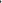 Произведения для чтения: И.С. Никитин «Русь», Ф.П. Савинов «Родина», А.А. Прокофьев «Родина» и другие (по выбору).Фольклор (устное народное творчество). Произведения малых жанров фольклора (потешки, считалки, пословицы, скороговорки, небылицы, загадки по выбору). Шуточные фольклорные произведения, скороговорки, небылицы. Особенности скороговорок, их роль в речи. Игра со словом, «перевёртыш событий» как основа построения небылиц. Ритм и счёт как основные средства выразительности и построения считалки. Народные песни, их особенности. Загадка как жанр фольклора, тематические группы загадок. Сказка — выражение народной мудрости, нравственная идея фольклорных сказок. Особенности сказок разного вида (о животных, бытовые, волшебные). Особенности сказок о животных: сказки народов России. Бытовая сказка: герои, место действия, особенности построения и языка. Диалог в сказке. Понятие о волшебной сказке (общее представление):наличие присказки, постоянные эпитеты, волшебные герои. Фольклорные произведения народов России: отражение в сказках народного быта и культуры.Произведения для чтения: потешки, считалки, пословицы, скороговорки, загадки, народные песни, русская народная сказка «Каша из топора», русская народная сказка «У страха глаза велики», русская народная сказка «Зимовье зверей», русская народная сказка «Снегурочка», сказки народов России (1-2 произведения) и другие.Звуки и краски родной природы в разные времена года. Тема природы в разные времена года (осень, зима, весна, лето) в произведениях литературы (по выбору, не менее пяти авторов). Эстетическое восприятие явлений природы (звуки, краски времён года). Средства выразительности при описании природы: сравнение и эпитет. Настроение, которое создаёт пейзажная лирика. Отражение темы «Времена года» в картинах художников (на примере пейзажей И.И. Левитана, В.Д. Поленова, А.И. Куинджи, И.И. Шишкина и других) и музыкальных произведениях (например, произведения П.И. Чайковского, А. Вивальди и других).Произведения для чтения: А.С. Пушкин «Уж небо осенью дышало...», «Вот север, тучи нагоняя...», А.А. Плещеев «Осень», АК. Толстой «Осень. Обсыпается наш сад...», М.М. Пришвин «Осеннее утро», Г.А. Скребицкий «Четыре художника», Ф.И. Тютчев «Чародейкою Зимою», «Зима недаром злится», И.С. Соколов-Микитов «Зима в лесу», С.А. Есенин «Поёт зима аукает...», ИВ. Суриков «Лето» и другие.О детях и дружбе. Круг чтения: тема дружбы в художественном произведении (расширение круга чтения: не менее четырёх произведений, Н.Н. Носова, В.А. Осеевой, В.Ю. Драгунского, В.В. Лунина и других).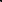 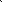 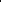 Отражение в произведениях нравственно-этических понятий: дружба, терпение, уважение, помощь друг другу. Главная мысль произведения (идея). Герой произведения (введение понятия «главный герой»), его характеристика (портрет), оценка поступков.Произведения для чтения: Л.Н. Толстой «Филиппок», Е.А. Пермяк «Две пословицы», Ю.И. Ермолаев «Два пирожных», В.А. Осеева «Синие листья», Н.Н. Носов «На горке», «Заплатка», А.Л. Барто «Катя», В.В. Лунин «Я и Вовка», В.Ю. Драгунский «Тайное становится явным» и другие (по выбору).Мир сказок. Фольклорная (народная) и литературная (авторская) сказка: «бродячие» сюжеты (произведения по выбору, не менее четырёх). Фольклорная основа авторских сказок: сравнение сюжетов, героев, особенностей языка. Тема дружбы, взаимопомощи в произведениях зарубежных авторов. Составление плана произведения: части текста, их главные темы. Иллюстрации, их значение в раскрытии содержания произведения.Произведения для чтения: народная сказка «Золотая рыбка», А.С. Пушкин «Сказка о рыбаке и рыбке», народная сказка «Морозко», В.Ф. Одоевский «Мороз Иванович», В.И. Даль «Девочка Снегурочка» и другие.О братьях наших меньших. Жанровое многообразие произведений о животных (песни, загадки, сказки, басни, рассказы, стихотворения; произведения по выбору, не менее пяти авторов). Дружба людей и животных — тема литературы (произведения Е.И. Чарушина, В.В. Бианки, С.В. Михалкова, Б.С. Житкова, М.М. Пришвина и других). Отражение образов животных в фольклоре русские народные песни, загадки, сказки). Герои стихотворных и прозаических произведений о животных. Описание животных в художественном и научно-познавательном тексте. Нравственно-этические понятия: отношение человека к животным (любовь и забота), Особенности басни как жанра литературы, прозаические и стихотворные басни (на примере произведений И.А. Крылова, Л.Н. Толстого). Мораль басни как нравственный урок (поучение). Знакомство с художниками-иллюстраторами, анималистами (без использования термина): Е.И. Чарушин, В.В. Бианки.Произведения для чтения: И.А. Крылов «Лебедь, Щука и Рак», Л.Н. Толстой «Лев и мышь», М.М. Пришвин «Ребята и утята», Б.С. Житков «Храбрый утёнок», В.Д. Берестов «Кошкин щенок», В.В. Бианки «Музыкант», Е.И. Чарушин «Страшный рассказ», С.В. Михалков «Мой щенок» и другие (по выбору).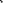 О наших близких, о семье. Тема семьи, детства, взаимоотношений взрослых и детей в творчестве писателей и фольклорных произведениях (по выбору). Отражение нравственных семейных ценностей в произведениях о семье: любовь и сопереживание, уважение и внимание к старшему поколению, радость общения и защищённость в семье. Тема художественных произведений: Международный женский день, День Победы.Произведения для чтения: Л.Н. Толстой «Отец и сыновья», А.А. Плещеев «Песня матери», В.А. Осеева «Сыновья», С.В. Михалков «Быль для детей», С.А. Баруздин «Салют» и другое (по выбору).Зарубежная литература. Круг чтения: литературная (авторская) сказка (не менее двух произведений): зарубежные писатели-сказочники (Ш. Перро, Х.-К. Андерсен и другие). Характеристика авторской сказки: герои, особенности построения и языка. Сходство тем и сюжетов сказок разных народов. Составление плана художественного произведения: части текста, их главные темы. Иллюстрации, их значение в раскрытии содержания произведения.Произведения для чтения: Ш. Перро «Кот в сапогах», Х.-К. Андерсен «Пятеро из одного стручка» и другие (по выбору).Библиографическая культура (работа с детской книгой и справочной литературой). Книга как источник необходимых знаний. Элементы книги: содержание или оглавление, аннотация, иллюстрация. Выбор книг на основе рекомендательного списка, тематические картотеки библиотеки. Книга учебная, художественная, справочная.УНИВЕРСАЛЬНЫЕ УЧЕБНЫЕ ДЕЙСТВИЯ (ПРОПЕДЕВТИЧЕСКИЙ УРОВЕНЬ)Изучение содержания учебного предмета «Литературное чтение» во 2 классе способствует на пропедевтическом уровне работе над рядом метапредметных результатов.Познавательные универсальные учебные действияБазовые логические и исследовательские действия:постепенно переходить от слогового к плавному осмысленному правильному чтению целыми словами вслух (скорость чтения в соответствии с индивидуальным темпом чтения) доступные по восприятию и небольшие по объёму прозаические и стихотворные произведения (без отметочного оценивания);  соблюдать орфоэпические и интонационные нормы чтения, сравнивать и группировать различные произведения по теме (о Родине, о родной природе, о детях, о животных, о семье, о чудесах и превращениях), по жанрам (произведения устного народного творчества, сказка (фольклорная и литературная), рассказ, басня, стихотворение); 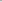 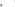 характеризовать (кратко) особенности жанров (произведения устного народного творчества, литературная сказка, рассказ, басня, стихотворение); анализировать текст сказки, рассказа, басни: определять тему, главную мысль произведения, находить в тексте необходимую информацию: слова, подтверждающие характеристику героя, оценивать его поступки, сравнивать героев по предложенному алгоритму, устанавливать последовательность событий (действий) в сказке и рассказе; анализировать текст стихотворения: называть особенности жанра (ритм, рифма), находить в тексте сравнения, эпитеты, слова в переносном значении, объяснять значение незнакомого слова с опорой на контекст и по словарю. Работа с информацией:соотносить иллюстрации с текстом произведения; ориентироваться в содержании книги, каталоге, выбирать книгу по автору, каталогу на основе рекомендованного списка (под руководством учителя); в иллюстрациях предполагать тему и содержание книги; пользоваться словарями для уточнения значения незнакомого слова, составлять тексты в устной форме в соответствии с поставленными задачами, выделять и анализировать части текста, определять главную мысль, устанавливать причинно-следственные связи между событиями текста.Коммуникативные универсальные учебные действияОбщение:слушать собеседника, вступать в диалог по учебной проблеме и поддерживать его; адекватно использовать речевые средства для решения коммуникативных и познавательных задач; участвовать в диалоге: отвечать на вопросы, кратко объяснять свои ответы, дополнять ответы других участников, составлять свои высказывания на заданную тему; пересказывать подробно и выборочно прочитанное произведение; обсуждать (в парах, группах) содержание текста, формулировать (устно) простые выводы на основе прочитанного (прослушанного) произведения; описывать (устно) картины природы; участвовать в инсценировках и драматизации отрывков из художественных произведений.Регулятивные универсальные учебные действиявыполнять инструкции и требования учителя, соблюдать основные требования к организации учебной деятельности; планировать свои действия в соответствии с поставленной задачей и условием ее реализации, оречевлять план и соотносить действия с планом; исправлять допущенные ошибки, соотносить полученный результат с образцом и замечать несоответствия под руководством учителя и самостоятельно, оценивать своё эмоциональное состояние, возникшее при прочтении (слушании) произведения; удерживать в памяти последовательность событий прослушанного (прочитанного) текста; контролировать выполнение поставленной учебной задачи при чтении (слушании) произведения.Совместная деятельность:принимать участие в коллективном поиске средств решения поставленных задач,  распределять работу, договариваться, приходить к общему решению, отвечать за общий результат работы.                                                 СОДЕРЖАНИЕ ПРОГРАММЫ Самое великое чудо – 1 часКниги старинные и современные Устное народное творчество – 5 часовПословицы и поговорки. Русские народные песни. Потешки и прибаутки, считалки, небылицы. Загадки. Сказки. Люблю природу русскую – 5 часовСтихи Ф. Тютчева, К. Бальмонта, А. Плещеева, А. Фета, А. Акима, А. Толстого, С. Есенина, В. Брюсова, И. Токмаковой. Произведения В. Берестова, М. Пришвина. Русские писатели – 7 часовСказки и стихи А.С. Пушкина, басни И.А. Крылова. Рассказы и басни А.Н. Толстого. О братьях наших меньших – 5 часовПроизведения Б. Заходера, И. Пивоварова, В. Берестова, М. Пришвина, Е. Чарушина, Б. Житкова, В. Бианки о животных. Из детских журналов – 4 часаПроизведения Д. Хармса, Н. Гернета, Ю. Владимирова, А. Введенского, С. Маршака. Люблю природу русскую. Зима – 9 часовПроизведения И. Бунина, К. Бальмонта, Я. Акима, Ф. Тютчева, С. Есенина, С. Михалкова, А. Барто, Д. Мамина-Сибиряка. Писатели детям – 7 часовПроизведения К.И. Чуковского, С.Я. Маршака, С.В. Михалкова, А.Л. Барто, Н.Н. Носова. Я и мои друзья – 5 часовПроизведения В. Берестова, Э Мошковской, В. Лунина, Н. Булгакова, Ю. Ермолаева, В. Осеевой. Люблю природу русскую. Весна – 5 часовПроизведения Ф. Тютчева, А. Плещеева, С. Маршака, А. Блока, И. Бунина. И в шутку, и всерьез – 7 часовПроизведения Б. Заходера, Э. Успенского, В. Берестова, И. Токмаковой, Г. Остера, В Драгунского, С. Маршака. Литература зарубежных стран – 7 часовАнглийские народные песенки и загадки. Американская народная песенка «Бульдог по кличке «Дог». Французская народная песенка «Сюзон и Мотылек». Немецкая народная песенка «Знают мамы, знают дети». Сказки Ш. Пьерро, Г.Х. Андерсена, Эни Хогарта. Юмор в стихах К. Чуковского «Котауси и Мауси».ПЛАНИРУЕМЫЕ РЕЗУЛЬТАТЫ ОСВОЕНИЯ ПРОГРАММЫ УЧЕБНОГО ПРЕДМЕТА «ЛИТЕРАТУРНОЕ ЧТЕНИЕ» НА УРОВНЕ НАЧАЛЬНОГО ОБЩЕГО ОБРАЗОВАНИЯЛИЧНОСТНЫЕ РЕЗУЛЬТАТЫЛичностные результаты освоения программы по литературному чтению достигаются в процессе единства учебной и воспитательной деятельности, обеспечивающей позитивную динамику развития личности обучающегося, ориентированную на процессы самопознания, саморазвития и самовоспитания. Личностные результаты освоения программы по литературному чтению отражают освоение обучающимися социально значимых норм и отношений, развитие позитивного отношения обучающихся к общественным, традиционным, социокультурным и духовно-нравственным ценностям, приобретение опыта применения сформированных представлений и отношений на практике.В результате изучения литературного чтения на уровне начального общего образования у обучающегося с ЗПР будут сформированы следующие личностные результаты:Гражданско-патриотическое воспитание: 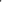 становление ценностного отношения к своей Родине, малой родине, проявление интереса к изучению родного языка, истории и культуре Российской Федерации, понимание естественной связи прошлого и настоящего в культуре общества; осознание своей этнокультурной и российской гражданской идентичности, сопричастности к прошлому, настоящему и будущему своей страны и родного края, проявление уважения к традициям и культуре своего и других народов в процессе восприятия и анализа произведений выдающихся представителей русской литературы и творчества народов России;первоначальные представления о человеке как члене общества, о правах и ответственности, уважении и достоинстве человека, о нравственно-этических нормах поведения и правилах межличностных отношений.Духовно-нравственное воспитание:освоение опыта человеческих взаимоотношений, проявление сопереживания, уважения, любви, доброжелательности и других моральных качеств к родным и другим людям, независимо от их национальности, социального статуса, вероисповедания; осознание этических понятий, оценка поведения и поступков персонажей художественных произведений в ситуации нравственного выбора; выражение своего видения мира, индивидуальной позиции посредством накопления и систематизации литературных впечатлений, разнообразных по эмоциональной окраске; неприятие любых форм поведения, направленных на причинение физического и морального вреда другим людям.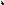 Эстетическое воспитание:проявление уважительного отношения и интереса к художественной культуре, к различным видам искусства, восприимчивость к традициям и творчеству своего и других народов, готовность выражать своё отношение в разных видах художественной деятельности; приобретение эстетического опыта слушания, чтения и эмоционально-эстетической оценки произведений фольклора и художественной литературы; понимание образного языка художественных произведений, выразительных средств, создающих художественный образ.Трудовое воспитание:осознание ценности труда в жизни человека и общества, ответственное потребление и бережное отношение к результатам труда, навыки участия в различных видах трудовой деятельности, интерес к различным профессиям.Экологическое воспитание:бережное отношение к природе, осознание проблем взаимоотношений человека и животных, отражённых в литературных произведениях; неприятие действий, приносящих вред окружающей среде.Ценности научного познания:ориентация в деятельности на первоначальные представления о научной картине мира, понимание важности слова как средства создания словесно-художественного образа, способа выражения мыслей, чувств, идей автора; овладение смысловым чтением для решения различного уровня учебных и жизненных задач; потребность в самостоятельной читательской деятельности, саморазвитии средствами литературы, развитие познавательного интереса, активности, инициативности, любознательности и самостоятельности в познании произведений фольклора и художественной литературы, творчества писателей.МЕТАПРЕДМЕТНЫЕ РЕЗУЛЬТАТЫВ результате изучения литературного чтения на уровне начального общего образования у обучающегося с ЗПР будут сформированы познавательные универсальные учебные действия, коммуникативные универсальные учебные действия, регулятивные универсальные учебные действия, совместная деятельность.Познавательные универсальные учебные действияБазовые логические действия:сравнивать произведения по теме, главной мысли, жанру, соотносить произведение и его автора, устанавливать после совместного анализа основания для сравнения произведений, устанавливать аналогии; объединять произведения по жанру, авторской принадлежности; определять с помощью учителя существенный признак для классификации, классифицировать произведения по темам, жанрам; находить после совместного анализа закономерности и противоречия при анализе сюжета (композиции), восстанавливать нарушенную последовательность событий (сюжета), составлять аннотацию, отзыв по предложенному алгоритму; выявлять недостаток информации для решения учебной (практической) задачи на основе предложенного алгоритма; устанавливать причинно-следственные связи в сюжете фольклорного и художественного текста, при составлении плана, пересказе текста, характеристике поступков героев.Базовые исследовательские действия:определять разрыв между реальным и желательным состоянием объекта (ситуации) на основе предложенных учителем вопросов; 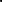 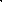 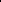 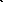 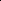 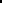 формулировать с помощью учителя цель, планировать изменения объекта, ситуации; сравнивать несколько вариантов решения задачи, выбирать наиболее подходящий (на основе предложенных критериев); формулировать с помощь. учителя выводы и подкреплять их доказательствами на основе результатов проведённого наблюдения (опыта, классификации, сравнения, исследования); прогнозировать возможное развитие процессов, событий и их последствия в аналогичных или сходных ситуациях.Работа с информацией:выбирать источник получения информации; находить в предложенном источнике информацию, представленную в явном виде, согласно заданному алгоритму; распознавать достоверную и недостоверную информацию самостоятельно или на основании предложенного учителем способа её проверки; соблюдать с помощью взрослых (учителей, родителей (законных представителей) правила информационной безопасности при поиске информации в информационно-коммуникационной сети «Интернет»; анализировать и создавать текстовую, видео, графическую, звуковую информацию в соответствии с учебной задачей; самостоятельно создавать схемы, таблицы для представления информации.Коммуникативные универсальные учебные действия Общение:воспринимать и формулировать суждения, выражать эмоции в соответствии с целями и условиями общения в знакомой среде; проявлять уважительное отношение к собеседнику, соблюдать правила ведения диалога и дискуссии; признавать возможность существования разных точек зрения; корректно и аргументированно высказывать своё мнение; строить речевое высказывание в соответствии с поставленной задачей; 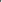 создавать устные и письменные тексты (описание, рассуждение, повествование); готовить с помощью взрослого небольшие публичные выступления; подбирать иллюстративный материал (рисунки, фото, плакаты) к тексту выступления.Регулятивные универсальные учебные действия К концу обучения на уровне начального общего образования у обучающегося с ЗПР формируются регулятивные универсальные учебные действия.Самоорганизация:планировать действия по решению учебной задачи для получения результата; выстраивать последовательность выбранных действий, придерживаться последовательности действий в соответствии с целью.Самоконтроль:устанавливать после совместного анализа причины успеха (неудач) учебной деятельности; корректировать свои учебные действия для преодоления ошибок.Совместная деятельность:с помощью учителя формулировать краткосрочные и долгосрочные цели (индивидуальные с учётом участия в коллективных задачах) в стандартной (типовой) ситуации на основе предложенного формата планирования, распределения промежуточных шагов и сроков; принимать цель совместной деятельности, коллективно строить действия по её достижению: распределять роли, договариваться, обсуждать процесс и результат совместной работы; проявлять готовность руководить, выполнять поручения, подчиняться; ответственно выполнять свою часть работы; оценивать после совместного анализа свой вклад в общий результат; выполнять совместные проектные задания с опорой на предложенные образцы; планировать действия по решению учебной задачи для получения результата; выстраивать последовательность выбранных действий.ПРЕДМЕТНЫЕ РЕЗУЛЬТАТЫобъяснять важность чтения для решения учебных задач и применения в различных жизненных ситуациях: переходить от чтения вслух к чтению про себя в соответствии с учебной задачей, обращаться к разным видам чтения (изучающее, ознакомительное, поисковое выборочное), находить в фольклоре и литературных произведениях отражение нравственных ценностей, традиций, быта, культуры разных народов, ориентироваться в нравственно-этических понятиях в контексте изученных произведений с направляющей помощью учителя; читать вслух целыми словами (допускается послоговое чтение слов сложной слоговой структуры) без пропусков и перестановок букв и слогов доступные по восприятию и небольшие по объёму прозаические и стихотворные произведения в темпе не менее 35-40 слов в минуту (без отметочного оценивания); читать наизусть с соблюдением орфоэпических и пунктуационных норм не менее 3 стихотворений о Родине, о детях, о семье, о родной природе в разные времена года; различать прозаическую и стихотворную речь: называть особенности стихотворного произведения (ритм, рифма); 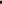 понимать содержание, смысл прослушанного (прочитанного) произведения: отвечать на вопросы по фактическому содержанию произведения; различать и называть отдельные жанры фольклора (считалки, загадки, пословицы, потешки, небылицы, народные песни, скороговорки, сказки о животных, бытовые и волшебные) и художественной литературы (литературные сказки, рассказы, стихотворения, басни); владеть элементарными умениями анализа и интерпретации текста: определять тему и главную мысль, воспроизводить последовательность событий тексте произведения, составлять план текста после совместного анализа (вопросный, номинативный); 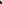 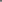 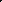 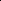 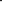 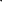 описывать характер героя по образцу, находить в тексте средства изображения (портрет) героя и выражения его чувств, оценивать поступки героев произведения, устанавливать взаимосвязь между характером героя и его поступками, сравнивать героев одного произведения по предложенным критериям и образцу, характеризовать отношение автора к героям, его поступкам; объяснять значение незнакомого слова с опорой на контекст и с использованием словаря с направляющей помощью учителя; находить в тексте примеры использования слов в прямом и переносном значении под руководством учителя; осознанно применять для анализа текста изученные понятия (автор, литературный герой, тема, идея, заголовок, содержание произведения, сравнение, эпитет); участвовать в обсуждении прослушанного (прочитанного) произведения: понимать жанровую принадлежность произведения, формулировать устно простые выводы, подтверждать свой ответ примерами из текста; пересказывать (устно) содержание произведения подробно, выборочно, от лица героя, от третьего лица; читать по ролям с соблюдением норм произношения, расстановки ударения, инсценировать небольшие эпизоды из произведения; составлять высказывания на заданную тему по содержанию произведения (не менее 3 предложений);  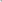 ориентироваться в книге и (или) учебнике по обложке, оглавлению, иллюстрациям, условным обозначениям; выбирать книги для самостоятельного чтения с учётом рекомендательного списка, рассказывать о прочитанной книге; использовать справочную литературу для получения дополнительной информации в соответствии с учебной задачей под руководством учителя.                                      Календарно-тематическое планирование    Основные требования к знаниям и умениям учащихся к концу 2 класса:Учащиеся должны уметь и знать в конце учебного года:- выработать осознанное, правильное чтение целыми словами;- отвечать на вопросы по содержанию словами текста;- определять тему текста;- находить главную мысль текста; - скорость чтения – 60 слов в минуту;- уметь выразительно читать, выбирая темп чтения, соблюдать паузы;- уметь работать с текстом, находить заданные отрывки в тексте;- читать по ролям, составлять картинный план, пересказывать все по плану;- характеризовать персонажей;- заучить 8-10 стихотворений, знать 7-8 фамилий писателей, 6-8 сказок, уметь их пересказывать;- знать, что такое рифма, эпитет, сравнение, повтор слов., олицетворениеОБЯЗАТЕЛЬНЫЕ УЧЕБНЫЕ МАТЕРИАЛЫ ДЛЯ УЧЕНИКАКлиманова Л.Ф., Горецкий В.Г., Виноградская Л.А., Литературное чтение (в 2 частях). Учебник. 2 класс. Акционерное общество «Издательство «Просвещение»;МЕТОДИЧЕСКИЕ МАТЕРИАЛЫ ДЛЯ УЧИТЕЛЯМетодическая разработка по литературному чтению к учебнику ""Литературное чтение" 2 класс УМК "Школа России"ЦИФРОВЫЕ ОБРАЗОВАТЕЛЬНЫЕ РЕСУРСЫ И РЕСУРСЫ СЕТИ ИНТЕРНЕТhttps://urok.1sept.ru/http://school-collection.edu.ru/https://rosuchebnik.ru/metodicheskaja-pomosch/nachalnoe-obrazovanie/https://resh.edu.ru/№                                    Содержание учебного материалаКол-во часовДата прим.Датафакт.Самое великое чудо  1 часСамое великое чудо  1 часСамое великое чудо  1 часСамое великое чудо  1 часСамое великое чудо  1 час1Книга – великое чудо1Устное народное творчество 7 часов Устное народное творчество 7 часов Устное народное творчество 7 часов Устное народное творчество 7 часов Устное народное творчество 7 часов 2Малые фольклорные жанры. Русские народные песни, потешки и прибаутки. Считалки и небылицы.1Народная мудрость в загадках. Внеклассное чтение. Загадки о животных.3Народная мудрость пословиц и поговорок. Сравнение малых фольклорных жанров.14Тема заботы об окружающих в сказке «Петушок и бобовое зернышко». Внеклассное чтение. Сказка о животных «Лиса и волк».15Знакомство с русской народной бытовой сказкой «У страха глаза велики». Сказка о животных «Лиса и тетерев».1Нравоучительный характер русской народной сказки «Лиса и журавль». Внеклассное чтение. Бытовая сказка «Мужик и медведь».6Нравоучительный характер русской народной сказки «Каша из топора».1Поступки героев русской народной сказки «Гуси-лебеди».Внеклассное чтение. Волшебная сказка «Царевна-лягушка».7Урок-обобщение по теме «Устное народное творчество»1Люблю природу русскую. Осень.- 5 часовЛюблю природу русскую. Осень.- 5 часовЛюблю природу русскую. Осень.- 5 часовЛюблю природу русскую. Осень.- 5 часовЛюблю природу русскую. Осень.- 5 часов8Образ осени в стихах Ф. Тютчева «Есть в осени первоначальной…» К. Бальмонта «Поспевает брусника».19Стихи А. Плещева, А. Фета об осени.1Внеклассное чтение. Поэтический образ осени в стихах А. Акима, А. Фета.10Поэтическое изображение осени в стихах А. Толстого, С. Есенина, В. Брюсова, И. Токмаковой.1Познавательный характер в произведениях Б. Берестова «Хитрые грибы», «Грибы».111Поэтический образ осени в произведениях М. Пришвина «Осеннее утро», И. Бунина «Сегодня так светло».112Урок-обобщение по теме «Люблю природу русскую»1Внеклассное чтение. Стихи о природе.Русские писатели 7 часРусские писатели 7 часРусские писатели 7 часРусские писатели 7 часРусские писатели 7 час13Выдающийся представитель русской литературы А.С. Пушкин – «Солнце русской поэзии»1А.С. Пушкин «У лукоморья дуб зеленый» (пролог к поэме «Руслан и Людмила»)14 Поэтическое изображение зимы в стихах А.С. Пушкина.1Олицетворение в стихах А.С. Пушкина о зиме «Вот север…», «Зима».15Народная мораль в сказке А.С. Пушкина «Сказки о рыбаке и рыбке».1Победа добра над злом в» Сказке о рыбаке и рыбкеНравственность в сказке А.С. Пушкина «Сказка о рыбаке и рыбке».16Внеклассное чтение. Волшебная сказка А.С. Пушкина «Сказка о царе Салтане».1Обобщающий урок по сказкам А.С.Пушкина17Рассказ и мораль в басне И.А. Крылова «Лебедь, рак и щука».1Осмеяние лени в басне И.А. Крылова «Стрекоза и муравей»18Народная мораль в характере главных героев Л.Н. Толстого «Старый дед и внучек».1Особенности сюжета рассказа Л.Н. Толстого «Филипок»Познавательный характер в рассказах Л.Н. Толстого  «Правда всего дороже»,  «Котенок»Обобщение по произведениям Л.Н.Толстого119Обобщение по теме «Русские писатели»1Внеклассное чтение Л.Н. Толстой для детей: Сказки и басни.1О братьях наших меньших – 5 часО братьях наших меньших – 5 часО братьях наших меньших – 5 часО братьях наших меньших – 5 часО братьях наших меньших – 5 час20Стихи Н.Сладкова, А.Шибаев1Тема заботы о животных. Б. Заходер «Плачет киска», И. Пивоварова «Жила-была собака…»21О братьях наших меньших. В. Берестов «Кошкин щенок»122Забота о животных в рассказах М. Пришвина. М. Пришвин «Ребята и утята»1Тема заботы о животных. Е. Чарушин «Страшный рассказ»23Тема заботы о животных. Б. Житков «Храбрый утенок»1Точность и объективность создания картины природы в рассказе «Музыкант». В. Бианки «Сова»24Урок-обобщение по теме «О братьях наших меньших»1Внеклассное чтение. Сказка в вопросах. В. Бианки «Чей нос лучше»Из детских журналов 4 часаИз детских журналов 4 часаИз детских журналов 4 часаИз детских журналов 4 часаИз детских журналов 4 часа25Из детских журналов. Д. Хармс «Игра», «Вы знаете», «Веселые чижи»1Из детских журналов. Д. Хармс «Что это было?», Н. Гернет, Д. Хармс «Очень-очень вкусный пирог»26Юмор в произведениях. Ю. Владимиров «Чудаки»1Мораль в характере главных героев. А. Введенский «Ученый Петя»27Урок-обобщение по теме «Из детских журналов»Экскурсия в библиотеку. Знакомство с детскими журналами.128Внеклассное чтение. Произведения о долге, храбрости. С. Маршак «Рассказ о неизвестном герое»1Люблю природу русскую. Зима. – 5 часовЛюблю природу русскую. Зима. – 5 часовЛюблю природу русскую. Зима. – 5 часовЛюблю природу русскую. Зима. – 5 часовЛюблю природу русскую. Зима. – 5 часов29Образ зимы в поэзии. И. Бунин, К. Бальмонт, Я. Аким «Первый снег»1Природа в стихах. Ф. Тютчев «Чародейкою Зимою…»30Природа в стихах. С. Есенин «Поет зима – аукает…»131Поэтическое изображение березы. С. Есенин «Береза»Сказка «Два Мороза»132С Новым годом! С. Михалков «Новогодняя быль»1Поэтическое изображение зимы. А. Барто «Дело было в январе». Урок-обобщение по теме «Люблю природу русскую. Зима»33Внеклассное чтение. Авторские сказки. Д. Мамин-Сибиряк.1Писатели – детям – 7 часовПисатели – детям – 7 часовПисатели – детям – 7 часовПисатели – детям – 7 часовПисатели – детям – 7 часов34Шутливое искажение действительности. К. И. Чуковский «Путаница». Загадки. Словесная игра в загадках-шутках. К.И. Чуковский «Радость»1Литературная сказка. К.И. Чуковский «Федорино горе»35Юмор в стихах. С.Я. Маршак «Кот и лодыри»1Страна Фантазия в произведениях С.В. Михалкова «Мой секрет»,  «Сила воли»36Отношение человека к животным. С.В. Михалков «Мой щенок» 137Поэтическая речь в произведениях А.Л. Барто «Веревочка», «Мы не заметили жука». Юмористические стихи. А.Л. Барто «В школу», «Вовка – добрая душа»1Смешные и поучительные рассказы Н.Н. Носова138Составление плана к рассказу Н.Н. Носова «Затейники»Использование юмористического образа в рассказе Н.Н. Носова «Живая шляпа»39Анализ произведения Н.Н. Носова «На горке». Составление картинного плана.1Урок-путешествие по теме «Писатели – детям»40Внеклассное чтение. Произведения о ребятах и их делах. Н.Н.Носов»Фантазеры»1Я и мои друзья – 5 часовЯ и мои друзья – 5 часовЯ и мои друзья – 5 часовЯ и мои друзья – 5 часовЯ и мои друзья – 5 часов41Я и мои друзья. В. Берестов «За игрой», «Гляжу с высоты». Э. Мошковская «Я ушел в свои обиды».1Обобщения и поступки детей. В. Лунин «Я и Вовка»42Отношение детей в произведении Н. Булгакова «Анна, не грусти». Анализ произведения1Главная мысль произведения. Ю. Ермолаев «Два пирожных»43Отношения детей и взрослых. В. Осеева «Волшебное слово»1Характеристика героев в произведении В. Осеевой «»Хорошее»«Почему»44-45Урок-обобщение по теме «Я и мои друзья». Внеклассное чтение. Книги, которые надо читать долго11Люблю природу русскую. Весна. – 5 часовЛюблю природу русскую. Весна. – 5 часовЛюблю природу русскую. Весна. – 5 часовЛюблю природу русскую. Весна. – 5 часовЛюблю природу русскую. Весна. – 5 часов46Настроение поэта в произведении Ф. Тютчева «Зима недаром злится…», «Весенние воды»147Картины весны в стихотворениях А. Плещеева «Весна», «Сельская песенка» и С. Маршака «Снег теперь уже не тот», А. Блока «На лугу»148«Сердце матери лучше солнца греет». И. Бунин «Матери», А. Плещеев «В бурю».149Произведения Благининой, МошковскойВ. Васильев « Белая береза»1150Разноцветные страницы. Обобщение по теме «Люблю природу русскую. Весна»1Внеклассное чтение. Стихи о весне1И в шутку, и всерьез – 7 часовИ в шутку, и всерьез – 7 часовИ в шутку, и всерьез – 7 часовИ в шутку, и всерьез – 7 часовИ в шутку, и всерьез – 7 часов51«И в шутку, и всерьез». Б. Заходер «Товарищам детям», «Что красивей всего», «Песенки Винни-Пуха».1152Образы сказочных героев. Э. Успенский «Чебурашка». Юмор как смех. Э. Успенский Если был бы я девчонкой…»1153Юмор в стихах Э. Успенского «Над нашей квартирой», «Память»154Юмористические стихотворения. В. Берестов «Знакомый», «Путешественники», «Кисточка»155Юмористические ситуации в стихах И. Токмаковой «В чудной стране»1Способы общения героев. Г. Остер «Будем знакомы»56Восстановление последовательности событий. В. Драгунский «Тайное становится явным»157Обобщение по теме «И в шутку, и всерьез». Внеклассное чтение. Произведение о долге, храбрости. С. Маршак «Рассказ о неизвестном герое»1Литература зарубежных стран – 7 часовЛитература зарубежных стран – 7 часовЛитература зарубежных стран – 7 часовЛитература зарубежных стран – 7 часовЛитература зарубежных стран – 7 часов58Сходство русского фольклора с американской песенкой. Американская народная песенка «Бульдог по кличке Дог»159Сходство русского фольклора с английским. Английская народная песенка «Перчатки», «Храбрецы».160Особенность народного французского фольклора. Французская народная песенка «Сюзон и мотылек»161Особенности немецкого народного фольклора. Немецкая народная песенка «Знают мамы, знают дети»162Фантастические события в сказке Шарля Перро «Кот в сапогах»1Реальность и фантастика в сказке Ш. Перро «Красная шапочка»63Воспитание мудрости и смекалки Г.Х. Андерсен «Принцесса на горошине»1Противопоставление красоты внешней и внутренней. Эни Хогарт «Мафин и паук»64Юмор в стихах. К. Чуковский «Котауси и Мауси»165Обобщение по теме «Литература зарубежных стран»1Внеклассное чтение по теме «Литература народов мира»66-67Обобщающий урок. Литература на лето.1